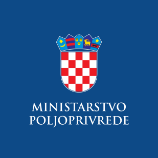 Evidencija izdanih Potvrda o sukladnosti proizvoda sa Specifikacijom proizvoda- sukladno članku 99. stavku 9. Zakona o poljoprivredi („Narodne novine“, br. 118/2018., 42/20., 127/20. - Odluka USRH, 52/21. i 152/22. ) i članku 16. Pravilnika o nacionalnom sustavu kvalitete poljoprivrednih i prehrambenih proizvoda „Dokazana kvaliteta“ („Narodne novine“, br. 18/20., 93/21. i 128/22.) 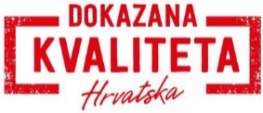 Dokazana kvaliteta –konzumna jajaDokazana kvaliteta –konzumna jajaDokazana kvaliteta –konzumna jajaDokazana kvaliteta –konzumna jajaNaziv i adresa subjektaVrsta proizvodaDatum izdavanja Potvrde o sukladnosti i/ili Priloga Potvrdi*Rok valjanosti Potvrde o sukladnosti i/ili Priloga Potvrdi*LUNETA d.o.o.Trg Slobode 6,42 230 Ludbregkonzumna jaja22.12.2023.21.12.2024.LUNETA d.o.o.Trg Slobode 6,42 230 Ludbregkonzumna jaja*22.12.2023.*21.12.2024.GALA d.o.o.Marka Marulića 14,43 000 Bjelovarkonzumna jaja04.04.2023.03.04.2024.GALA d.o.o.Marka Marulića 14,43 000 Bjelovarkonzumna jaja*04.04.2023.*03.04.2024.ŽITO d.o.o.Đakovština 3,31 000 Osijekkonzumna jaja04.07.2023.03.07.2024.ŽITO d.o.o.Đakovština 3,31 000 Osijekkonzumna jaja*04.07.2023.*03.07.2024.PIKO d.o.o.Volavje 32 d,10 450 Jastrebarskokonzumna jaja08.07.2023.07.07.2024.PIKO d.o.o.Volavje 32 d,10 450 Jastrebarskokonzumna jaja*08.07.2023*07.07.2024.OPG Šincek Zvonko, Gornje Vratno, Varaždinska 85, 42 208 Cesticakonzumna jaja15.07.2023.14.07.2024.OPG Šincek Zvonko, Gornje Vratno, Varaždinska 85, 42 208 Cesticakonzumna jaja*15.07.2023.*14.07.2024."MALTARIĆ "PROIZVODNJA KONZUMNIH JAJA I TRGOVINAUlica dr. Željka Selingera 75, 48 000 Koprivnicakonzumna jaja26.07.2023.25.07.2024."MALTARIĆ "PROIZVODNJA KONZUMNIH JAJA I TRGOVINAUlica dr. Željka Selingera 75, 48 000 Koprivnicakonzumna jaja*26.07.2023.*25.07.2024.Bilogorska jaja d.o.o.Trojstvena ulica 77,43 000 Bjelovarkonzumna jaja08.12.2023.07.12.2024.Bilogorska jaja d.o.o.Trojstvena ulica 77,43 000 Bjelovarkonzumna jaja*08.12.2023.*07.12.2024.PERFA-BIO d.o.o.Golubovečka 44Donja Stubicakonzumna jaja19.02.2024.18.02.2025.PERFA-BIO d.o.o.Golubovečka 44Donja Stubicakonzumna jaja*19.02.2024.*18.02.2025.Poljoprivredna mljekarska zadruga Zagorka Trg Sv. Jurja 8 49 216 Desinićkonzumna jaja19.03.2024.18.03.2025.Poljoprivredna mljekarska zadruga Zagorka Trg Sv. Jurja 8 49 216 Desinićkonzumna jaja*19.03.2024.*18.03.2025.